DOCUMENTO DE OFICIALIZAÇÃO DA DEMANDA PARA CONTRATAÇÃO DE <aquisição de material de XXXX / serviços de XXXXXX>1. SETOR DEMANDANTE1.1.	Órgão/Entidade: 1.2.	Unidade/Setor/Departamento: 2. RESPONSÁVEL PELA DEMANDA2.1.	Nome:2.2.	Matrícula / ID Funcional: 2.3	Telefone: (___) _____-_______2.4	E-mail:3. IDENTIFICAÇÃO DA NECESSIDADE/DEMANDA<Descrever a necessidade ou demanda com o maior nível de detalhamento possível. Uma necessidade pode ser compreendida a partir de um problema que a área demandante enfrenta quando da execução de suas atividades. Já a demanda é uma possível solução para esse problema>. 4. PREVISÃO DE DATA PARA ATENDIMENTO DA DEMANDA<estimativa de data em que deve ser iniciada a prestação dos serviços ou realizado o fornecimento de bens>5. JUSTIFICATIVA DA NECESSIDADE/DEMANDA<Justificar de forma detalhada. O conteúdo deve destacar porque o atendimento da necessidade é importante, discriminando as consequências do não atendimento e quais atividades ficarão comprometidas. É provável que a justificativa repita diversos elementos já apresentados no texto da identificação da necessidade/demanda, mas isso não será um problema desde que a importância do atendimento da necessidade fique clara.>6. VINCULAÇÃO AOS INSTRUMENTOS DE PLANEJAMENTOA presente contratação consta no Plano de Contratações Anual/RJ 2024, publicado no Portal Nacional de Contratações Públicas.ID PCA no PNCP: 42498600000171-0-000010/2024Data de publicação no PNCP: 15/12/2023ID do item no PCA: <verificar no PNCP pelo link: https://pncp.gov.br/app/pca/42498600000171/2024/10>7. INDICAÇÃO DE SERVIDORES PARA INTEGRAR A EQUIPE DE PLANEJAMENTO DA CONTRATAÇÃO<O responsável pela demanda não precisa conhecer profundamente a legislação de compras públicas, nem ter a expertise para transformar uma necessidade numa solução licitável. Por outro lado, o setor de licitação também não pode ficar responsável por compreender todas as necessidades da área demandante, sob o risco de contratar um objeto que não atenderá ao aos usuários, implicando em desperdício de recursos públicos.Quando a Equipe de Planejamento da Contratação é formada por integrantes da área demandante, pessoas dedicadas ao planejamento de contratações e membros do setor de licitação, a responsabilidade é compartilhada entre os atores essenciais e mitiga-se o risco de uma contratação ineficaz.> 8. RESPONSÁVEIS PELA DEMANDACÓDIGO DE DESPESA:|  |  |  |  |  |  | - |  |  |CÓDIGO DE DESPESA:|  |  |  |  |  |  | - |  |  |CÓDIGO DE DESPESA:|  |  |  |  |  |  | - |  |  |CÓDIGO DE DESPESA:|  |  |  |  |  |  | - |  |  |CÓDIGO DE DESPESA:|  |  |  |  |  |  | - |  |  |CÓDIGO DE DESPESA:|  |  |  |  |  |  | - |  |  |ITEM DESCRIÇÃO DO SIGA (Inclusive código e ID)UNID.QUANT.PREÇO UNITÁRIOR$SUBTOTALR$001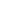 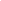 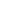 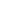 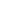 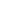 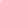 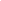 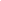 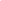 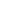 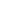 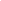 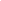 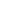 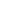 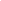 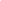 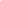 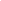 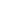 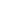 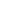 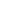 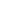 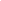 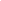 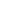 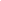 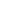 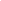 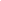 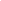 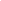 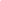 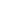 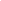 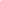 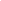 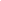 Total: <por extenso>Total: <por extenso>Total: <por extenso>Total: <por extenso>Total: <por extenso>R$ NomeÁrea/SetorMatrícula/IDTelefoneE-mailNomeCargoÁrea/SetorMatrícula/IDTelefoneE-mail